42nd Annual Rose Rock Music Festival (May 3rd -May 5th, 2024)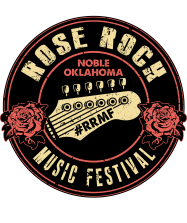 Arts and Crafts Vendor GuidelinesBy applying to become a vendor, you agree to and understand the following:VENDOR BENEFITSFestival runs Friday, May 3 through Sunday, May 5, 2024 at Noble City Hall - 304 N. Main St, Noble, OK 73068.  Space assignments can be requested but are not guaranteed to be the same as in previous years.  Although we strive not to over-duplicate items available for sale at vendor booths, exclusivity is not guaranteed.  In the event of an exact booking duplication (i.e. Direct Sales companies), or overbooking, applications will be honored in the order received.This is an outdoor festival; please be prepared for weather related conditions. NO RAIN DATES OR REFUNDS WILL BE GIVEN.  ABSOLUTELY NO EXCEPTIONS – YOUR FUNDS HAVE ALREADY BEEN USED.Only portable toilets will be available, located behind festival grounds. Sorry, City Hall will not be made available to vendors.  Please do not ask staff members present to make exceptions.  Baby changing facilities are not available.Electricity is included in all booths on the blacktop.  Space without electricity access will be offered on the grass on a first-come, first-serve basis; applications will be honored in the order in which payment is received.An on-site Security guard will be provided overnight, but we suggest covering your items when away from your booth.Fees cover all three days of the festival.   One or two day booth space rentals are NOT available.Noble Chamber of Commerce members receive a $25.00 discount.  For information about joining the Noble Chamber of Commerce, see our website at www.nobleok.org.EARLY BIRD BOOKING DISCOUNT:  IF PAID IN FULL BY January 15, 2024 vendors may deduct $25.00 from FEES due on the appropriate line provided on the vendor application.Application and full payment is due by April 30, 2024.   Vendor space is not guaranteed until receipt of full payment.  VENDOR RESPONSIBILITIESVendor is responsible for collecting sales tax and remitting payment to the Oklahoma Tax Commission.The sale of tobacco and marijuana products strictly prohibited. No fireworks, poppers, snappers, toy guns, inappropriate items, etc. to be sold or used at the festival.Vendor must provide own tents, tables, chairs, extension cords, and hand sanitizer (no wash facilities will be available).   ALL tents must have a minimum of 45 pounds in weight per leg.Cars will be allowed in the craft vendor area to unload and load during set up times only.  Once the festival begins, vehicles will NOT be allowed in the vendor area. DO NOT park next to the stage or building at ANY time.RV’s cannot be accommodated on site and will need to be parked off site at a local RV park.No smoking in booth area.  If you have liability insurance for your business, we will need a copy with your application.You may check in Friday, May 3, between 8 a.m. and 3 p.m.  Set-up MUST be complete by 3:00 pm Friday, May 3, 2024.Vendor booths must remain OPEN until at least 8:00 p.m. on Friday, 8:00 p.m. on Saturday and 4  p.m. on Sunday.  You are welcome to stay open until the Carnival shuts down for the evening.  Festival patrons check hours in ads we place in papers.  PLEASE MAKE ARRANGEMENTS TO REMAIN OPEN DURING THESE HOURS.  Vendors that close early without prior approval will not be welcome back the next year.All participants must check in prior to setup at the main entrance to the Noble City Hall parking lot off of HWY 77.For questions, please call Noble Chamber of Commerce, at (405) 872-5535 or Kim @ (405) 205-8868.NOTICE TO ALL PARTICIPANTS:  Any logo or inscription using ROSE ROCK FESTIVAL or ROSE ROCK MUSIC FESTIVAL must have prior approval from the Noble Chamber of Commerce RRMF Committee, as these names are both Trademarked with the Secretary of State of Oklahoma.  Use of these names without the permission of the Noble Chamber of Commerce (NCOC) or posting of any items deemed crude, obscene or otherwise unsuitable will be subject to removal and may jeopardize future RRMF participation.  The NCOC, RRMF Committee or the City of Noble shall not be responsible or held liable for accidents, injury or theft.ARTS & CRAFTS & DIRECT SALES VENDOR APPLICATIONName: _______________________________________________________________________TAX ID #__________________Company/Organization: ____________________________________________________________________________________US MAILING ADDRESS: _________________________________________________________________________________CITY: _________________________________________________STATE:______________ZIP:________________________PHONE: (Day):_____________________________________________ (Eve) ________________________________________CELL PHONE (Important for On Site Contact):  ________________________________________________________________EMAIL ADDRESS (For Future Application Invitations):__________________________________________________________Website:________________________________________________________________________________________________Have you been a vendor at the Rose Rock Music Festival Before?      ____YES   ____NO           Circle One:  Tent(s) or TrailerDescription of Items Sold (we will use this to promote your offerings prior to festival): ________________________________________________________________________________________________________________________________________________________________________________________________________________________________________________________________________________________________________________________________________________________________________________________________________________________________________________________________________________________________________________________________________________________________________________________________________________________Electrical Outlets Available:  110 volt 20 ampBOOTH SPACE FEES cover ALL 3 Days.  Single day bookings are NOT OFFERED.Please CIRCLE Desired Booth Size (width x depth) and WRITE IN FEE BELOW:10x10 Grass($100)     10x10($150)     	10x20($200)    	 20x10 ($200)     30x10($300)    	 20x20($375)	40x10($375)      (no electricity)                                  (widthxdepth)  	(widthxdepth)   (widthxdepth)                                  Booth Fee:  $ ________________Noble Chamber Members Discount: Subtract -$25.00 IF APPLICABLE:   $________________EARLY BIRD BOOKING by January 15, 2024: Subtract -$25.00 IF APPLICABLE:  $ ________________Total Due (Booth + Electric – Discounts, if applicable):   $________________Paid by:____ Check #_________      		Cash $_________	         Visa or MC #_____________________________________ Exp________ CVV______Signing this contract, vendor agrees to all guidelines set forth.  Noble Chamber of Commerce reserves the right to dismiss a vendor without reimbursement if guidelines are not adhered to.NOTICE TO ALL PARTICIPANTS:  Any logo or inscription using ROSE ROCK FESTIVAL or ROSE ROCK MUSIC FESTIVAL must have prior approval from the Noble Chamber of Commerce RRMF Committee, as these names are both Trademarked with the Secretary of State of Oklahoma.  Use of these names without the permission of the Noble Chamber of Commerce (NCOC) or posting of any items deemed crude, obscene or otherwise unsuitable will be subject to removal and may jeopardize future RRMF participation.  The NCOC, RRMF Committee or the City of Noble shall not be responsible or held liable for accidents, injury or theft.FAX or email this PAGE with payment information to NCOC at (405) 872-2020 or noblechamberinfo@gmail.com or mail with payment to Noble Chamber of Commerce, P.O. Box 678, Noble, OK  73068SignatureDate Signed